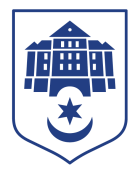 ТЕРНОПІЛЬСЬКА МІСЬКА РАДАПОСТІЙНА КОМІСІЯз питань житлово-комунального господарства, екології, надзвичайних ситуацій, енергозабезпечення та енергоефективностіПротокол засідання комісії №22від 24.10.2023Всього членів комісії: (5) Галина Гевко, Олеся Чванкіна, Олег Шморгай, Андрій Цибульський, Віктор Овчарук. Присутні члени комісії: (5) Галина Гевко, Олеся Чванкіна, Олег Шморгай, Андрій Цибульський, Віктор Овчарук.На засідання комісії запрошені:Богдан Хома – голова правління ОСББ «В.Великого 10»;Вячеслав Мокляк – заступник начальника управління житлово-комунального господарства, благоустрою та екології - начальник відділу експлуатації інженерно- транспортних споруд;Олександра Жовта – заступник начальника відділу квартирного обліку та нерухомості;Ганна Муца  –  начальник відділу з експлуатації та ремонту житлового фонду управління житлово-комунального господарства, благоустрою та екології;Наталія Вихрущ – головний спеціаліст організаційного відділу ради управління організаційно-виконавчої роботи.Депутат міської ради Віктор Овчарук брав участь в засіданні постійної комісії за допомогою електронного месенджеру, який не заборонений до використання в Україні.Головуюча – голова комісії Гевко ГалинаСЛУХАЛИ:	Про затвердження порядку денного, відповідно до листа від 20.10.2023 №23440/2023.ВИСТУПИЛА: Галина Гевко, яка запропонувала доповнити порядок денний наступними питаннями :Про внесення змін в рішення виконавчого комітету від 15.03.2023 №262 «Про затвердження титульного списку з експлуатації та технічного обслуговування житлового фонду Тернопільської міської територіальної громади на  2023 рік»;Про внесення змін до рішення виконавчого комітету від 24.05.2023 № 561«Про затвердження титульного списку ремонту житлового фонду на умовах співфінансування на території Тернопільської міської територіальної громади на 2023 рік»;про розгляд заяви мешканців будинку за адресою вул.15 Квітня,1 щодо встановлення елементів примусового зниження швидкості навпроти 1-го та 2-го під’їздів будинку за адресою вул.15 Квітня,1;про розгляд звернення гр.Ковальчук Г.М., мешканки квартири за адресою вул.Збаразька,31/40 щодо затоплення  квартири за зазначеною адресою внаслідок подачі теплоносія.Результати голосування за затвердження порядку денного, враховуючи пропозицію Галини Гевко: За – 5, проти-0, утримались-0. ВИРІШИЛИ: Затвердити порядок денний комісії:Порядок денний комісії:1. Перше питання порядку денногоСЛУХАЛИ:	Про надання згоди на прийняття квартир до комунальної власності Тернопільської міської територіальної громадиДОПОВІДАЛА: Олександра ЖовтаВиступили: Галина Гевко, Олеся Чванкіна, Олег Шморгай, Андрій Цибульський, Віктор Овчарук.Результати голосування за проект рішення міської ради: За – 5, проти-0,  утримались-0. Рішення прийнято.ВИРІШИЛИ: Погодити проект рішення міської ради «Про надання згоди на прийняття квартир до комунальної власності Тернопільської міської територіальної громади».2. Друге питання порядку денногоСЛУХАЛИ:	Про внесення змін до Статуту комунального підприємства електромереж зовнішнього освітлення «Тернопільміськсвітло» код ЄДРПОУ 03353868ДОПОВІДАВ: Вячеслав МоклякВиступили: Галина Гевко, Олеся Чванкіна, Олег Шморгай, Андрій Цибульський, Віктор Овчарук.Результати голосування за проект рішення міської ради: За – 5, проти-0,  утримались-0. Рішення прийнято.ВИРІШИЛИ: Погодити проект рішення міської ради «Про внесення змін до Статуту комунального підприємства електромереж зовнішнього освітлення «Тернопільміськсвітло» код ЄДРПОУ 03353868».3. Третє питання порядку денногоСЛУХАЛИ:	Про прийняття виконаних робіт до комунальної власності Тернопільської міської територіальної громадиДОПОВІДАВ: Вячеслав МоклякВиступили: Галина Гевко, Олеся Чванкіна, Олег Шморгай, Андрій Цибульський, Віктор Овчарук.Результати голосування за проект рішення міської ради: За – 5, проти-0,  утримались-0. Рішення прийнято.ВИРІШИЛИ: Погодити проект рішення міської ради «Про прийняття виконаних робіт  до комунальної власності Тернопільської міської територіальної громади».4. Четверте питання порядку денногоСЛУХАЛИ:	Про прийняття мереж водопроводу та господарсько-побутової каналізації до комунальної власності Тернопільської міської територіальної громадиДОПОВІДАВ: Вячеслав МоклякВиступили: Галина Гевко, Олеся Чванкіна, Олег Шморгай, Андрій Цибульський, Віктор Овчарук.Результати голосування за проект рішення міської ради: За – 5, проти-0,  утримались-0. Рішення прийнято.ВИРІШИЛИ: Погодити проект рішення міської ради «Про прийняття мереж водопроводу та господарсько-побутової каналізації до комунальної власності Тернопільської міської територіальної громади».5. П’яте питання порядку денногоСЛУХАЛИ:	Про прийняття мереж водопроводу до комунальної власності Тернопільської міської територіальної громадиДОПОВІДАВ: Вячеслав МоклякВиступили: Галина Гевко, Олеся Чванкіна, Олег Шморгай, Андрій Цибульський, Віктор Овчарук.Результати голосування за проект рішення міської ради: За – 5, проти-0,  утримались-0. Рішення прийнято.ВИРІШИЛИ: Погодити проект рішення міської ради «Про прийняття мереж водопроводу до комунальної власності Тернопільської міської територіальної громади».6. Шосте питання порядку денногоСЛУХАЛИ:	Про прийняття мереж водопроводу до комунальної власності Тернопільської міської територіальної громадиДОПОВІДАВ: Вячеслав МоклякВиступили: Галина Гевко, Олеся Чванкіна, Олег Шморгай, Андрій Цибульський, Віктор Овчарук.Результати голосування за проект рішення міської ради: За – 5, проти-0,  утримались-0. Рішення прийнято.ВИРІШИЛИ: Погодити проект рішення міської ради «Про прийняття мереж водопроводу до комунальної власності Тернопільської міської територіальної громади».7. Сьоме питання порядку денногоСЛУХАЛИ:	Про прийняття мереж водопроводу до комунальної власності Тернопільської міської територіальної громадиДОПОВІДАВ: Вячеслав МоклякВиступили: Галина Гевко, Олеся Чванкіна, Олег Шморгай, Андрій Цибульський, Віктор Овчарук.Результати голосування за проект рішення міської ради: За – 5, проти-0,  утримались-0. Рішення прийнято.ВИРІШИЛИ: Погодити проект рішення міської ради «Про прийняття мереж водопроводу до комунальної власності Тернопільської міської територіальної громади».8. Восьме питання порядку денногоСЛУХАЛИ:	Про прийняття мереж водопроводу до комунальної власності Тернопільської міської територіальної громадиДОПОВІДАВ: Вячеслав МоклякВиступили: Галина Гевко, Олеся Чванкіна, Олег Шморгай, Андрій Цибульський, Віктор Овчарук.Результати голосування за проект рішення міської ради: За – 5, проти-0,  утримались-0. Рішення прийнято.ВИРІШИЛИ: Погодити проект рішення міської ради «Про прийняття мереж водопроводу до комунальної власності Тернопільської міської територіальної громади».9. Дев’яте питання порядку денногоСЛУХАЛИ:	Про прийняття мереж водопроводу до комунальної власності Тернопільської міської територіальної громадиДОПОВІДАВ: Вячеслав МоклякВиступили: Галина Гевко, Олеся Чванкіна, Олег Шморгай, Андрій Цибульський, Віктор Овчарук.Результати голосування за проект рішення міської ради: За – 5, проти-0,  утримались-0. Рішення прийнято.ВИРІШИЛИ: Погодити проект рішення міської ради «Про прийняття мереж водопроводу до комунальної власності Тернопільської міської територіальної громади».10. Десяте питання порядку денногоСЛУХАЛИ: Про прийняття мереж водопроводу до комунальної власності Тернопільської міської територіальної громади	ДОПОВІДАВ: Вячеслав МоклякВиступили: Галина Гевко, Олеся Чванкіна, Олег Шморгай, Андрій Цибульський, Віктор Овчарук.Результати голосування за проект рішення міської ради: За – 5, проти-0,  утримались-0. Рішення прийнято.ВИРІШИЛИ: Погодити проект рішення міської ради «Про прийняття мереж водопроводу до комунальної власності Тернопільської міської територіальної громади».11. Одинадцяте питання порядку денногоСЛУХАЛИ:	Про прийняття мереж водопроводу до комунальної власності Тернопільської міської територіальної громадиДОПОВІДАВ: Вячеслав МоклякВиступили: Галина Гевко, Олеся Чванкіна, Олег Шморгай, Андрій Цибульський, Віктор Овчарук.Результати голосування за проект рішення міської ради: За – 5, проти-0,  утримались-0. Рішення прийнято.ВИРІШИЛИ: Погодити проект рішення міської ради «Про прийняття мереж водопроводу до комунальної власності Тернопільської міської територіальної громади ».12. Дванадцяте питання порядку денногоСЛУХАЛИ:	Про прийняття мереж водопроводу до комунальної власності Тернопільської міської територіальної громадиДОПОВІДАВ: Вячеслав МоклякВиступили: Галина Гевко, Олеся Чванкіна, Олег Шморгай, Андрій Цибульський, Віктор Овчарук.Результати голосування за проект рішення міської ради: За – 5, проти-0,  утримались-0. Рішення прийнято.ВИРІШИЛИ: Погодити проект рішення міської ради «Про прийняття мереж водопроводу до комунальної власності Тернопільської міської територіальної громади ».13. Тринадцяте питання порядку денногоСЛУХАЛИ:	Про прийняття мереж водопроводу до комунальної власності Тернопільської міської територіальної громадиДОПОВІДАВ: Вячеслав МоклякВиступили: Галина Гевко, Олеся Чванкіна, Олег Шморгай, Андрій Цибульський, Віктор Овчарук.Результати голосування за проект рішення міської ради: За – 5, проти-0,  утримались-0. Рішення прийнято.ВИРІШИЛИ: Погодити проект рішення міської ради «Про прийняття мереж водопроводу до комунальної власності Тернопільської міської територіальної громади ».14. Чотирнадцяте питання порядку денногоСЛУХАЛИ:	Листи громадянина Гундяка І. І. від 27.08.2023 №24, від 04.09.2023, від 11.09.2023 №Г-8285 на предмет дотримання вимог пожежної безпеки в будинку за адресою вул. Іванни Блажкевич, 4ІНФОРМУВАЛА: Галина Гевко, яка, враховуючи надані заявником фотоматеріали, лист ДП «Фаворит-2» ПП «Дружба сервіс – Житло 1», запропонувала рекомендувати гр.Гундяку І.І. вирішити в судовому порядку питання порушення його прав та інтересів на предмет дотримання вимог пожежної безпеки в будинку за адресою вул.Іванни Блажкевич, 4.Виступили: Вячеслав Мокляк, Олеся Чванкіна, Олег Шморгай, Андрій Цибульський, Віктор Овчарук.Результати голосування: За – 5, проти-0,  утримались-0. Рішення прийнято.ВИРІШИЛИ:  Рекомендувати гр.Гундяку І.І. вирішити в судовому порядку питання порушення його прав та інтересів на предмет дотримання вимог пожежної безпеки в будинку за адресою вул.Іванни Блажкевич, 4.15. П’ятнадцяте питання порядку денногоСЛУХАЛИ:	Лист управління житлово-комунального господарства, благоустрою та екології від 18.09.2023 №1137/15.4 щодо виконання доручення постійної комісії міської ради з питань житлово-комунального господарства, екології, надзвичайних ситуацій, енергозабезпечення та енергоефективності від 05.09.2023 №18.9 про ремонт прибудинкової території за адресою вул. Антіна Манастирського, 44ІНФОРМУВАЛА: Галина Гевко, яка запропонувала залишити на контролі доручення постійної комісії міської ради з питань житлово-комунального господарства, екології, надзвичайних ситуацій, енергозабезпечення та енергоефективності від 05.09.2023 №18.9 щодо ремонту прибудинкової території за адресою вул. Антіна Манастирського, 44 до 31.12.2023.Виступили: Вячеслав Мокляк, Олеся Чванкіна, Олег Шморгай, Андрій Цибульський, Віктор Овчарук.Результати голосування за пропозицію Галини  Гевко: За – 5, проти-0,  утримались-0. Рішення прийнято.ВИРІШИЛИ: Залишити на контролі доручення постійної комісії міської ради з питань житлово-комунального господарства, екології, надзвичайних ситуацій, енергозабезпечення та енергоефективності від 05.09.2023 №18.9 щодо ремонту прибудинкової території за адресою вул. Антіна Манастирського, 44 до 31.12.2023.16. Шістнадцяте питання порядку денногоСЛУХАЛИ:	Лист управління житлово-комунального господарства, благоустрою та екології від 18.09.2023 №1145/15.5 щодо виконання доручення постійної комісії міської ради з питань житлово-комунального господарства, екології, надзвичайних ситуацій, енергозабезпечення та енергоефективності від 05.09.2023 №18.4 про проведення робіт з очищення дощової каналізації за адресами: вул.Лемківська, 39 та вул. Михайла Рудницького,28ІНФОРМУВАЛА: Галина Гевко, яка запропонувала:залишити на  контролі доручення постійної комісії міської ради з питань житлово-комунального господарства, екології, надзвичайних ситуацій, енергозабезпечення та енергоефективності від 05.09.2023 №18.4 щодо проведення робіт з очищення дощової каналізації за адресами: вул.Лемківська, 39 та вул.Михайла Рудницького,28;доручити управлінню житлово-комунального господарства, благоустрою та екології надати інформацію постійній комісії міської ради з питань житлово-комунального господарства, екології, надзвичайних ситуацій, енергозабезпечення та енергоефективності про очищення підрядною організацією дощової каналізації між прибудинковими територіями за адресами вул.Лемківська,39 та вул. Михайла Рудницького,28 .Виступили: Вячеслав Мокляк, Олеся Чванкіна, Олег Шморгай, Андрій Цибульський, Віктор Овчарук.Результати голосування за пропозицію Галини  Гевко: За – 5, проти-0,  утримались-0. Рішення прийнято.ВИРІШИЛИ: Залишити на  контролі доручення постійної комісії міської ради з питань житлово-комунального господарства, екології, надзвичайних ситуацій, енергозабезпечення та енергоефективності від 05.09.2023 №18.4 щодо проведення робіт з очищення дощової каналізації за адресами: вул.Лемківська, 39 та Михайла Рудницького,28;Доручити управлінню житлово-комунального господарства, благоустрою та екології надати інформацію постійній комісії міської ради з питань житлово-комунального господарства, екології, надзвичайних ситуацій, енергозабезпечення та енергоефективності про очищення підрядною організацією дощової каналізації між прибудинковими територіями за адресами вул.Лемківська,39 та вул.Михайла Рудницького,28 .17. Сімнадцяте питання порядку денногоСЛУХАЛИ:	Лист управління житлово-комунального господарства, благоустрою та екології від 19.09.2023 № 1149/15.4 щодо виконання доручення постійної комісії міської ради з питань житлово-комунального господарства, екології, надзвичайних ситуацій, енергозабезпечення та енергоефективності від 05.09.2023 №18.6 про здійснення обстеження дощової каналізації на прибудинковій території за адресою вул. Микулинецька, 11, 13/1, 13/2 та визначення робіт з ремонту пошкодженої ділянки зазначеної каналізаціїІНФОРМУВАЛА: Галина Гевко, яка запропонувала залишити на контролі доручення постійної комісії міської ради з питань житлово-комунального господарства, екології, надзвичайних ситуацій, енергозабезпечення та енергоефективності від 05.09.2023 №18.6 щодо здійснення обстеження дощової каналізації на прибудинковій території за адресою вул. Микулинецька, 11, 13/1, 13/2 та визначення робіт з ремонту пошкодженої ділянки зазначеної каналізаціїВиступили: Вячеслав Мокляк, Олеся Чванкіна, Олег Шморгай, Андрій Цибульський, Віктор Овчарук.Результати голосування за пропозицію Галини  Гевко: За – 5, проти-0,  утримались-0. Рішення прийнято.ВИРІШИЛИ: Залишити на контролі доручення постійної комісії міської ради з питань житлово-комунального господарства, екології, надзвичайних ситуацій, енергозабезпечення та енергоефективності від 05.09.2023 №18.6 щодо здійснення обстеження дощової каналізації на прибудинковій території за адресою вул. Микулинецька, 11, 13/1, 13/2 та визначення робіт з ремонту пошкодженої ділянки зазначеної каналізації18. Вісімнадцяте питання порядку денногоСЛУХАЛИ:	Про внесення змін в рішення виконавчого комітету від 15.03.2023 №262 «Про затвердження титульного списку з експлуатації та технічного обслуговування житлового фонду Тернопільської міської територіальної громади на  2023 рік»ДОПОВІДАЛА: Ганна МуцаВиступили: Галина Гевко, Олеся Чванкіна, Олег Шморгай, Андрій Цибульський, Віктор Овчарук, Вячеслав Мокляк.Результати голосування за проект рішення виконавчого комітету міської ради: За – 5, проти-0,  утримались-0. Рішення прийнято.ВИРІШИЛИ: Погодити проект рішення виконавчого комітету міської ради «Про внесення змін в рішення виконавчого комітету від 15.03.2023 №262 «Про затвердження титульного списку з експлуатації та технічного обслуговування житлового фонду Тернопільської міської територіальної громади на  2023 рік»» з додатком, викладеним в наступній редакції (додається).Додаток до рішеннявиконавчого комітетуТИТУЛЬНИЙ СПИСОК                                                                                                                                                                                                                                    З ЕКСПЛУАТАЦІЇ ТА ТЕХНІЧНОГО ОБСЛУГОВУВАННЯ                                     ЖИТЛОВОГО ФОНДУ ТЕРИТОРІАЛЬНОЇ ГРОМАДИ  НА 2023 РІК19. Дев’ятнадцяте питання порядку денногоСЛУХАЛИ:	Про внесення змін до рішення виконавчого комітету від 24.05.2023 №561 «Про затвердження титульного списку ремонту житлового фонду на умовах співфінансування на території Тернопільської міської територіальної громади на 2023 рік»ДОПОВІДАЛА: Ганна МуцаВИСТУПИЛИ: Богдан Хома, Вячеслав Мокляк, Олеся Чванкіна, Олег Шморгай, Андрій Цибульський, Віктор Овчарук.ВИСТУПИЛА: Галина Гевко, яка, враховуючи інформацію управління житлово-комунального господарства благоустрою та екології, довідку ОСББ «В.Великого 10» про виконання робіт за рахунок коштів поточного ремонту за останній рік, згідно якої прослідковується, що обсяг виконаних робіт менший 20 відсотків від внесків на утримання будинку, запропонувала депутатам шляхом голосування висловити свою позицію щодо пунктів 2.19, 3.8, 4.4 Титульного списку ремонту житлового фонду на умовах співфінансування на  території Тернопільської міської територіальної громади на 2023 рік, згідно з додатком, запропонованим управлінням житлово-комунального господарства, благоустрою та екології,  викладеним в наступній редакції (додається):Додаток ТИТУЛЬНИЙ СПИСОКремонту житлового фондуна умовах співфінансування на  території Тернопільської міськоїтериторіальної громади на 2023 рік- п.2.19 - будинок за адресою вул.Володимира Великого,10 у розділі 2 «Ремонт і заміна  внутрішньобудинкових інженерних мереж, елементів обладнання (орієнтовна сума - 203,70 тис.грн)Результати голосування: За – 0, проти-0,  утримались-5. Рішення не прийнято;- п. 3.8. - будинок за адресою бульвар Дмитра Вишневецького,3 у розділі 3 «Ремонт ліфтів» (орієнтовна сума - 799,10 тис.грн)Результати голосування: За – 5, проти-0,  утримались-0. Рішення прийнято;- п.4.4. - будинок за адресою вул.Текстильна, 10 у розділі 4 «Інші роботи капітального характеру» (орієнтовна сума - 68,00 тис.грн)Результати голосування: За – 5, проти-0,  утримались-0. Рішення прийнято.Виступила: Галина Гевко, яка, запропонувала членам комісії, враховуючи результати голосування за пункти 2.19, 3.8, 4.4 Титульного списку, погодити  проект рішення виконавчого комітету «Про внесення змін до рішення виконавчого комітету від 24.05.2023 № 561«Про затвердження титульного списку ремонту житлового фонду на умовах співфінансування на території Тернопільської міської територіальної громади на 2023 рік»» вцілому, за виключенням пункту 2.19 (будинок за адресою вул.Володимира Великого,10 у розділі 2 «Ремонт і заміна  внутрішньобудинкових інженерних мереж, елементів обладнання (орієнтовна сума - 203,70 тис.грн)).Результати голосування за проект рішення виконавчого комітету міської ради вцілому за виключенням пункту 2.19: За – 5, проти-0,  утримались-0. Рішення прийнято.ВИРІШИЛИ: Погодити  проект рішення виконавчого комітету «Про внесення змін до рішення виконавчого комітету від 24.05.2023 № 561«Про затвердження титульного списку ремонту житлового фонду на умовах співфінансування на території Тернопільської міської територіальної громади на 2023 рік»» вцілому, за виключенням пункту 2.19 (будинок за адресою вул.Володимира Великого,10 у розділі 2 «Ремонт і заміна  внутрішньобудинкових інженерних мереж, елементів обладнання (орієнтовна сума - 203,70 тис.грн)).20. Двадцяте питання порядку денногоСЛУХАЛИ: Про розгляд заяви мешканців будинку за адресою вул.15 Квітня,1 щодо встановлення елементів примусового зниження швидкості навпроти 1-го та 2-го під’їздів будинку за адресою вул.15 Квітня,1ІНФОРМУВАЛА: Галина Гевко, яка запропонувала доручити управлінню житлово-комунального господарства, благоустрою та екології:спільно із управлінням патрульної поліції в Тернопільській області Департаменту патрульної поліції розглянути можливість встановлення елементів примусового зниження швидкості біля будинку за адресою вул.15 Квітня,1;проінформувати мешканців будинку за адресою вул.15 Квітня,1, в особі Сергеєвої Оксани Мирославівни та постійну комісію міської ради  з питань житлово-комунального господарства, екології, надзвичайних ситуацій, енергозабезпечення та енергоефективності про результати вирішення зазначеного питання.ВИСТУПИЛИ: Вячеслав Мокляк, Олеся Чванкіна, Олег Шморгай, Андрій Цибульський, Віктор Овчарук.Результати голосування за пропозицію Галини  Гевко: За – 5, проти-0,  утримались-0. Рішення прийнято.ВИРІШИЛИ: Доручити управлінню житлово-комунального господарства, благоустрою та екології:спільно із управлінням патрульної поліції в Тернопільській області Департаменту патрульної поліції розглянути можливість встановлення елементів примусового зниження швидкості біля будинку за адресою вул.15 Квітня,1;проінформувати мешканців будинку за адресою вул.15 Квітня,1, в особі Сергеєвої Оксани Мирославівни та постійну комісію міської ради  з питань житлово-комунального господарства, екології, надзвичайних ситуацій, енергозабезпечення та енергоефективності про результати вирішення зазначеного питання.21. Двадцять перше  питання порядку денногоСЛУХАЛИ: Про розгляд звернення гр.Ковальчук Г.М., мешканки квартири за адресою вул.Збаразька,31/40 щодо затоплення  квартири за зазначеною адресою внаслідок подачі теплоносія.ІНФОРМУВАВ: Андрій Цибульський, який запропонував доручити управлінню житлово-комунального господарства, благоустрою та екології:спільно із представниками КК «Будсервіс» провести обстеження квартири за адресою вул.Збаразька,31/40 та  зафіксувати його актом огляду на предмет виявлення причин затоплення;проінформувати гр.Ковальчук Г.М., мешканку квартири за адресою вул.Збаразька,31/40 та постійну комісію міської ради  з питань житлово-комунального господарства, екології, надзвичайних ситуацій, енергозабезпечення та енергоефективності про результати обстеження на предмет виявлення причин затоплення.ВИСТУПИЛИ: Галина Гевко, Вячеслав Мокляк, Олеся Чванкіна, Олег Шморгай, Віктор Овчарук.Результати голосування за пропозицію Андрія Цибульського: За – 5, проти-0,  утримались-0. Рішення прийнято.ВИРІШИЛИ: Доручити управлінню житлово-комунального господарства, благоустрою та екології:спільно із представниками КК «Будсервіс» провести обстеження квартири за адресою вул.Збаразька,31/40 та зафіксувати його актом огляду на предмет виявлення причин затоплення;проінформувати гр.Ковальчук Г.М., мешканку квартири за адресою вул.Збаразька,31/40 та постійну комісію міської ради  з питань житлово-комунального господарства, екології, надзвичайних ситуацій, енергозабезпечення та енергоефективності про результати обстеження на предмет виявлення причин затоплення. Протокольне дорученняВИСТУПИЛА: Олеся Чванкіна, яка запропонувала повторно доручити управлінню житлово-комунального господарства, благоустрою та екології:віднайти  можливість здійснення капітального ремонту тротуару від зупинки громадського транспорту, що знаходиться біля будинку за адресою  вул.Довженка, 3А до будинку за адресою вул. Лесі Українки,8.про виконання протокольного доручення проінформувати депутата міської ради Олесю Чванкіну та постійну комісію міської ради з питань житлово-комунального господарства, екології, надзвичайних ситуацій, енергозабезпечення та енергоефективності.ВИСТУПИЛИ: Галина Гевко, Олег Шморгай, Віктор Овчарук, Андрій Цибульський, Вячеслав Мокляк.Результати голосування за пропозицію Олесі Чванкіної: За – 5, проти-0, утримались-0. Рішення прийнято.ВИРІШИЛИ: Повторно доручити управлінню житлово-комунального господарства, благоустрою та екології:віднайти  можливість здійснення капітального ремонту тротуару від зупинки громадського транспорту, що знаходиться біля будинку за адресою  вул.Довженка, 3А до будинку за адресою вул. Лесі Українки,8.про виконання протокольного доручення проінформувати депутата міської ради Олесю Чванкіну та постійну комісію міської ради з питань житлово-комунального господарства, екології, надзвичайних ситуацій, енергозабезпечення та енергоефективності.Протокольне дорученняВИСТУПИЛА: Олеся Чванкіна, яка запропонувала доручити управлінню житлово-комунального господарства, благоустрою та екології:включити у відповідний титульний список ремонт площадки перед входами у під’їзди будинку за адресою проспект Степана Бандери, 106про виконання протокольного доручення проінформувати депутата міської ради Олесю Чванкіну та постійну комісію міської ради з питань житлово-комунального господарства, екології, надзвичайних ситуацій, енергозабезпечення та енергоефективності.ВИСТУПИЛИ: Галина Гевко, Олег Шморгай, Віктор Овчарук, Андрій Цибульський, Вячеслав Мокляк, Ганна Муца.Результати голосування за пропозицію Олесі Чванкіної: За – 5, проти-0, утримались-0. Рішення прийнято.ВИРІШИЛИ: Доручити управлінню житлово-комунального господарства, благоустрою та екології:включити у відповідний титульний список ремонт площадки перед входами у під’їзди будинку за адресою проспект Степана Бандери, 106про виконання протокольного доручення проінформувати депутата міської ради Олесю Чванкіну та постійну комісію міської ради з питань житлово-комунального господарства, екології, надзвичайних ситуацій, енергозабезпечення та енергоефективності.Голова комісії						Галина ГевкоСекретар комісії						Андрій Цибульський№п/пНазва питанняПро надання згоди на прийняття квартир до комунальної власності Тернопільської міської територіальної громадиПро внесення змін до Статуту комунального підприємства електромереж зовнішнього освітлення  «Тернопільміськсвітло» код ЄДРПОУ 03353868 Про прийняття виконаних робіт  до комунальної власності Тернопільської міськоїтериторіальної громадиПро прийняття мереж водопроводу та господарсько-побутової каналізації до комунальної власності Тернопільської міської територіальної громади Про прийняття мереж водопроводу до комунальної власності Тернопільської міської територіальної громади Про прийняття мереж водопроводу до комунальної власності Тернопільської міської територіальної громади Про прийняття мереж водопроводу до комунальної власності Тернопільської міської територіальної громади Про прийняття мереж водопроводу до комунальної власності Тернопільської міської територіальної громади Про прийняття мереж водопроводу до комунальної власності Тернопільської міської територіальної громади Про прийняття мереж водопроводу до комунальної власності Тернопільської міської територіальної громади Про прийняття мереж водопроводу до комунальної власності Тернопільської міської територіальної громади Про прийняття мереж водопроводу до комунальної власності Тернопільської міської територіальної громади Про прийняття мереж водопроводу до комунальної власності Тернопільської міської територіальної громадиЛисти громадянина Гундяка І. І. від 27.08.2023 №24, від 04.09.2023, від 11.09.2023 №Г-8285 на предмет дотримання вимог пожежної безпеки в будинку за адресою вул. Іванни Блажкевич, 4Лист управління житлово-комунального господарства, благоустрою та екології від 18.09.2023 №1137/15.4 щодо виконання доручення постійної комісії міської ради з питань житлово-комунального господарства, екології, надзвичайних ситуацій, енергозабезпечення та енергоефективності від 05.09.2023 №18.9 про ремонт прибудинкової території за адресою вул. Антіна Манастирського, 44Лист управління житлово-комунального господарства, благоустрою та екології від 18.09.2023 №1145/15.5 щодо виконання доручення постійної комісії міської ради з питань житлово-комунального господарства, екології, надзвичайних ситуацій, енергозабезпечення та енергоефективності від 05.09.2023 №18.4 про проведення робіт з очищення дощової каналізації за адресами: вул.Лемківська, 39 та вул.Михайла Рудницького, 28Лист управління житлово-комунального господарства, благоустрою та екології від 19.09.2023 № 1149/15.4 щодо виконання доручення постійної комісії міської ради з питань житлово-комунального господарства, екології, надзвичайних ситуацій, енергозабезпечення та енергоефективності від 05.09.2023 №18.6 про здійснення обстеження дощової каналізації на прибудинковій території за адресою вул. Микулинецька, 11, 13/1, 13/2 та визначення робіт з ремонту пошкодженої ділянки зазначеної каналізаціїПро внесення змін в рішення виконавчого комітету від 15.03.2023 №262 «Про затвердження титульного списку з експлуатації та технічного обслуговування житлового фонду Тернопільської міської територіальної громади на  2023 рік»Про внесення змін до рішення виконавчого комітету від 24.05.2023 № 561«Про затвердження титульного списку ремонту житлового фонду на умовах співфінансування на території Тернопільської міської територіальної громади на 2023 рік»Про розгляд заяви мешканців будинку за адресою вул.15 Квітня,1 щодо встановлення елементів примусового зниження швидкості навпроти 1-го та 2-го під’їздів будинку за адресою вул.15 Квітня,1Про розгляд звернення гр.Ковальчук Г.М., мешканки квартири за адресою вул.Збаразька,31/40 щодо затоплення  квартири за зазначеною адресою внаслідок подачі теплоносія№ п/пВид робітОрієнтовна потреба, тис. грн.І.Конструктивний ремонтРемонт покрівель12761,001.1Капітальний ремонт покрівель12661,001вулиця Збаразька, 37100,002вулиця Золотогірська,12 282,003бульвар Данила Галицького, 5 0,004проспект Злуки, 53 790,005вулиця Тараса Протасевича,22 330,006бульвар Данила Галицького, 12890,007проспект Степана Бандери, 100102,008вулиця Київська,3212,009вулиця Романа Купчинського, 1472,0010вулиця Василя Костянтина Острозького, 54550,0011вулиця Захисників України, 1 248,0012вулиця Клима Савура, 2109,0013проспект Злуки, 431430,0014вулиця Володимира Винниченка , 11500,0015проспект Злуки,27600,0016бульвар Данила Галицького,22700,0017вулиця Василя Симоненка, 20356,0018вулиця  Тараса Протасевича,20500,0019вулиця Братів Бойчуків, 11800,0020вулиця Сергія Корольова, 2780,0021вулиця Микулинецька - бічна, 8300,0022вулиця Братів Бойчуків, 9550,0023проспект Степана Бандери, 90 300,0024вулиця Сергія Корольова,4 (2,3,4)760,001.2Реставрація дахів100,001вулиця Патріарха Йосифа Сліпого,3100,00Ремонт і заміна внутрішньобудинкових інженерних мереж, елементів обладнання2139,001бульвар Дмитра Вишневецького ,4 115,002вулиця Леся Курбаса, 11 128,003вулиця Назарія Яремчука,4144,004вулиця Дружби, 170,005вулиця Тролейбусна, 1142,006вулиця Золотогірська, 8 0,007вулиця Золотогірська, 2050,008вулиця Золотогірська, 1350,009вулиця Богдана Лепкого,14200,0010вулиця Клима Савури, 10170,0011вулиця Іванни Блажкевич,2100,0012вулиця Іванни Блажкевич,5100,0013вулиця Князя Василя Костянтина Острозького, 5450,0014проспект Степана Бандери, 88 600,0015вулиця Кирила Студинського, 15370,0016вулиця Юліана Опільського, 250,00Ремонт фасадів та виступаючих конструкцій будинків (балконів, дашків, парапетів, карнизів тощо)2500,001вулиця Патріарха Йосифа Сліпого, 12вулиця Листопадова,13вулиця Руська, 23 (балкон)4бульвар Тараса Шевченка, 35 5вулиця Руська, 23 6вулиця Руська, 7 7вулиця  За Рудкою,18вулиця Михайла Драгоманова,1Разом по розділу І "Конструктивний ремонт":17400,00ІІ. Ремонт ліфтів :Експертне обстеження ліфтів1500,00Капітальний ремонт ліфтів 3400,001вулиця Братів Бойчуків, 3 (1) 2бульвар Дмитра Вишневецького,5 (1,3)3вулиця Полковника Морозенка, 7 (2)4вулиця Назарія Яремчука,25(1,2)5вулиця Леся Курбаса, 4 (3)6бульвар Просвіти, 12 7проспект Злуки, 55 (4)8вулиця 15 Квітня, 23(3)9вулиця  Київська, 14(7)10вулиця Тараса Протасевича, 4(5)11вулиця Полковника Морозенка,3 (3)12бульвар Данила Галицького, 16(3)13вулиця Медова, 3 (1)Разом по розділу ІІ "Ремонт ліфтів":4900,00Ш.Інші роботи капітального характеру:1Заміна аварійного газового обладнання0,002Заміна нагрівальних приладів, рушникосушок у квартирах малозабезпечених громадян (за рішенням комісії)0,003Встановлення приладів обліку холодного та гарячого водопостачання у квартирах малозабезпечених громадян (за рішенням комісії)0,004Ремонт коменів житлового будинку за адресою вулиця Збаразька, 14 50,005Ремонт коменів житлового будинку за адресою вулиця Михайла Драгоманова,1200,006Капітальний ремонт підпірної стіни та влаштування водовідведення за адресою вулиця Володимира Лучаковського,4 в  м. Тернополі 683,007Капітальний ремонт покриття із влаштуванням огорожі і водовідведення за адресою вулиця Максима Кривоноса 9-11 в  м. Тернополі 542,008Капітальний ремонт підпірної стіни  за адресою вулиця Максима Кривоноса, 14 в  м. Тернополі 250,00Разом по розділу ІІІ "Інші роботи капітального характеру":1725,00IV.Влаштування дитячих майданчиків2100,001вулиця Золотогірська, 7100,002проспект Степана Бандери, 72100,003вулиця Максима Кривоноса, 9-11700,004вулиця Андрія  Малишка,2550,005вулиця Тараса Протасевича, 18100,006вулиця Слівенська, 5100,007вулиця Михайла Вербицького, 4100,008проспект Злуки, 33100,009вулиця Полковника Морозенка, 1100,0010проспект Степана Бандери, 88100,0011проспект Степана Бандери, 108100,0012вулиця 15 квітня, 8100,0013вулиця Михайла Драгоманова, 4100,0014Майдан Перемоги, 4100,0015вулиця Івана Мазепи, 1100,0016вулиця Київська,350,00VРемонт спортивних майданчиків2405,001вулиця Новий Світ,951237,002вулиця Бережанська, 53677,003вулиця Мирона Тарнавського, 22491,00VIПроектні роботи270,00Всього :28800,00№ п/пВид робітОрієнтовна сума, тис. грн1Ремонт покрівель2 971,211.1вулиця  Стрімка,7 450,001.2вулиця Володимира Лучаковського, 14 595,001.3вулиця Корольова, 4513,001.4вулиця Броварна, 23184,001.5вулиця Чернівецька, 52 (2,3)378,911.6вулиця Івана Франка, 23646,301.7вулиця Оболоня, 11204,002Ремонт і заміна внутрішньобудинкових інженерних мереж, елементів обладнання2833,442.1вулиця Василя Симоненка,5а37,742.2вулиця Володимира Лучаковського, 14 189,482.3вулиця 15 Квітня,1 174,852.4бульвар Дмитра Вишневецького,3 222,002.5вулиця Карпенка, 12239,002.6бульвар Симона Петлюри, 10172,002.7вулиця Текстильна,14220,002.8вулиця Чернівецька,58 (2)51,472.9вулиця Чумацька,1Б257,002.10вулиця Квітки Цісик, 4166,002.11вулиця Соломії Крушельницької, 1а135,002.12вулиця Тролейбусна, 17135,802.13вулиця Івана Котляревського, 1350,702.14вулиця Соломії Крушельницької, 1253,202.15вулиця Івана Підкови, 644,602.16вулиця Торговиця, 37143,702.17вулиця Київська, 6б35,902.18вулиця Степана Будного,20201,302.19вулиця Володимира Великого, 10203,703 Ремонт ліфтів :3886,043.1вулиця Торговиця,24265,003.2вулиця Броварна,23183,003.3вулиця Володимира Великого,10( 1,5,4,3)503,003.4вулиця Володимира Великого,10( 2)104,103.5вулиця Володимира Громницького,  2 (1-4)548,173.6вулиця 15 Квітня, 1 (1-8 підїзди)795,173.7бульвар Симона Петлюри, 10 (1,2,3,4,5,6,7)688,503.8бульвар Дмитра Вишневецького,3799,104Інші роботи капітального характеру:809,314.1вулиця Дениса Лукіяновича, 1 (димовентканали)90,004.2вулиця Галицька, 45 (вхідні групи, вікна)84,314.3вулиця Купчинського, 7567,004.4вулиця Текстильна, 1068,00Всього :10500,00